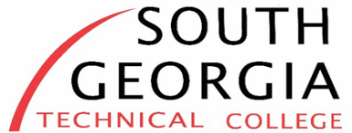 Work Study – Library AssistantWork Study – Library AssistantWork Study – Library AssistantWork Study – Library AssistantCampus:AmericusAmericusAmericusJob ResponsibilitiesThe Library Assistant must be able to work during lunch hours, some evenings, and at other times, such as on weekends, as needed. The Library Assistant will respond to the needs and interests of students under the supervision of the Library Staff. Duties will include helping students use GALILEO, the online card catalog, shelving, filing, shelf-reading, getting the mail, filling the printer with paper, and duplicating materials as directed by the Staff. The Library Assistant will also perform circulation tasks such as charging, discharging, noting requests and delivery materials, processing, preparing, and repairing materials as necessary. Duties will also include answering the phone, taking messages, straightening chairs, cleaning tables, dusting shelves, and assisting with record maintenance and inventory. Other duties will be assigned as needed.The Library Assistant must be able to work during lunch hours, some evenings, and at other times, such as on weekends, as needed. The Library Assistant will respond to the needs and interests of students under the supervision of the Library Staff. Duties will include helping students use GALILEO, the online card catalog, shelving, filing, shelf-reading, getting the mail, filling the printer with paper, and duplicating materials as directed by the Staff. The Library Assistant will also perform circulation tasks such as charging, discharging, noting requests and delivery materials, processing, preparing, and repairing materials as necessary. Duties will also include answering the phone, taking messages, straightening chairs, cleaning tables, dusting shelves, and assisting with record maintenance and inventory. Other duties will be assigned as needed.The Library Assistant must be able to work during lunch hours, some evenings, and at other times, such as on weekends, as needed. The Library Assistant will respond to the needs and interests of students under the supervision of the Library Staff. Duties will include helping students use GALILEO, the online card catalog, shelving, filing, shelf-reading, getting the mail, filling the printer with paper, and duplicating materials as directed by the Staff. The Library Assistant will also perform circulation tasks such as charging, discharging, noting requests and delivery materials, processing, preparing, and repairing materials as necessary. Duties will also include answering the phone, taking messages, straightening chairs, cleaning tables, dusting shelves, and assisting with record maintenance and inventory. Other duties will be assigned as needed.Requirements:Must be enrolled Summer Semester 2024 and enrolled in at least six (6) credit hours.Must be approved for Federal Student Aid for the 2023-2024 award year.Must be eligible to participate in the Federal Work Study program.Must be making satisfactory academic progress.Must complete background check and/or credit check if applicable. Must complete State of Georgia employment paperwork from the Human Resources Office if hired.Paperwork must be completed before student starts work.Must be enrolled Summer Semester 2024 and enrolled in at least six (6) credit hours.Must be approved for Federal Student Aid for the 2023-2024 award year.Must be eligible to participate in the Federal Work Study program.Must be making satisfactory academic progress.Must complete background check and/or credit check if applicable. Must complete State of Georgia employment paperwork from the Human Resources Office if hired.Paperwork must be completed before student starts work.Must be enrolled Summer Semester 2024 and enrolled in at least six (6) credit hours.Must be approved for Federal Student Aid for the 2023-2024 award year.Must be eligible to participate in the Federal Work Study program.Must be making satisfactory academic progress.Must complete background check and/or credit check if applicable. Must complete State of Georgia employment paperwork from the Human Resources Office if hired.Paperwork must be completed before student starts work.Application Link:https://www.easyhrweb.com/JC_SouthGATech/joblisting/joblistings.aspx https://www.easyhrweb.com/JC_SouthGATech/joblisting/joblistings.aspx https://www.easyhrweb.com/JC_SouthGATech/joblisting/joblistings.aspx Background RequirementsCandidates must pass a criminal background checkCandidates must pass a criminal background checkCandidates must pass a criminal background checkCompensation:The hourly rate for this position will be $10.00.The hourly rate for this position will be $10.00.The hourly rate for this position will be $10.00.Hours:The individual may work up to a maximum of 20 hours per week depending upon his/her Federal Work Study eligibility. Working hours will be flexible to accommodate class schedule. Generally, 2-4 hours per day 4-5 days per week.The individual may work up to a maximum of 20 hours per week depending upon his/her Federal Work Study eligibility. Working hours will be flexible to accommodate class schedule. Generally, 2-4 hours per day 4-5 days per week.The individual may work up to a maximum of 20 hours per week depending upon his/her Federal Work Study eligibility. Working hours will be flexible to accommodate class schedule. Generally, 2-4 hours per day 4-5 days per week.Reports to:LibrarianLibrarianLibrarianApplication Deadline:Until filledUntil filledUntil filledApplication Instructions:Please complete our SGTC Application on our website www.southgatech.edu access this by clicking on the link Careers @ SGTC. For further assistance call the Human Resources Office at (229) 931-2454 or (229) 931-2450 or by emailing Erika.Carrillo@southgatech.edu or Suzanne.Singletary@southgatech.edu. Please complete our SGTC Application on our website www.southgatech.edu access this by clicking on the link Careers @ SGTC. For further assistance call the Human Resources Office at (229) 931-2454 or (229) 931-2450 or by emailing Erika.Carrillo@southgatech.edu or Suzanne.Singletary@southgatech.edu. Please complete our SGTC Application on our website www.southgatech.edu access this by clicking on the link Careers @ SGTC. For further assistance call the Human Resources Office at (229) 931-2454 or (229) 931-2450 or by emailing Erika.Carrillo@southgatech.edu or Suzanne.Singletary@southgatech.edu. Notices:Pursuant to college policy, a thorough background investigation, including a criminal history check, shall be conducted on all candidates prior to being hired for any position with SGTC.Pursuant to college policy, a thorough background investigation, including a criminal history check, shall be conducted on all candidates prior to being hired for any position with SGTC.Pursuant to college policy, a thorough background investigation, including a criminal history check, shall be conducted on all candidates prior to being hired for any position with SGTC.Position Number:00217742Job Code:60130